N o                   -Ն                                                         «_____» ______________________  2023 թ.ՀԱՅԱՍՏԱՆԻ ՀԱՆՐԱՊԵՏՈՒԹՅԱՆ ԿՐԹՈՒԹՅԱՆ, ԳԻՏՈՒԹՅԱՆ, ՄՇԱԿՈՒՅԹԻ ԵՎ ՍՊՈՐՏԻ ՆԱԽԱՐԱՐԻ  2022 ԹՎԱԿԱՆԻ ՀՈՒՆԻՍԻ 9-Ի N 20-Ն ՀՐԱՄԱՆՈՒՄ ՓՈՓՈԽՈՒԹՅՈՒՆՆԵՐ ԵՎ ԼՐԱՑՈՒՄՆԵՐ ԿԱՏԱՐԵԼՈՒ ՄԱՍԻՆՀիմք ընդունելով «Նորմատիվ իրավական ակտերի մասին» օրենքի 33-րդ, 34-րդ հոդվածների 1-ին մասերը՝Հ Ր Ա Մ Ա Յ ՈՒ Մ  Ե Մ1. Հայաստանի Հանրապետության կրթության, գիտության, մշակույթի և սպորտի նախարարի 2022 թվականի հունիսի 9-ի «Հանրակրթական առարկաների դասագրքերի և ուսումնաօժանդակ գրականության ստեղծման, հրատարակման և հանրակրթության պետական չափորոշչին դրանց համապատասխանության գնահատման առարկայական հանձնաժողովների ձևավորման կարգը սահմանելու մասին» N 20-Ն հրամանով հաստատված Հրամանի՝1)1-ին կետում «Հավելվածի» բառը փոխարինել «Հավելված 1-ի» բառերով:2. Հայաստանի Հանրապետության կրթության, գիտության, մշակույթի և սպորտի նախարարի 2022 թվականի հունիսի 9-ի «Հանրակրթական առարկաների դասագրքերի և ուսումնաօժանդակ գրականության ստեղծման, հրատարակման և հանրակրթության պետական չափորոշչին դրանց համապատասխանության գնահատման առարկայական հանձնաժողովների ձևավորման կարգը սահմանելու մասին» N 20-Ն հրամանով հաստատված Հավելվածի՝1) «Հավելված» բառը փոխարինել «Հավելված 1» բառերով:3. Հայաստանի Հանրապետության կրթության, գիտության, մշակույթի և սպորտի նախարարի 2022 թվականի հունիսի 9-ի «Հանրակրթական առարկաների դասագրքերի և ուսումնաօժանդակ գրականության ստեղծման, հրատարակման և հանրակրթության պետական չափորոշչին դրանց համապատասխանության գնահատման առարկայական հանձնաժողովների ձևավորման կարգը սահմանելու մասին» N 20-Ն հրամանով հաստատված հավելվածի՝1) 2-րդ կետի 3-րդ ենթակետը շարադրել հետևյալ խմբագրությամբ.«3) դասագրքում և ուսումնաօժանդակ գրականության մեջ պետք է ապահովված լինեն պատշաճ հղումները (այդ թվում՝ էլեկտրոնային հասցեների հղումներ) օգտագործված բոլոր նյութերին և աղբյուրներին: Դասագրքում և ուսումնաօժանդակ գրականության մեջ հղումներով նախատեսված բոլոր նյութերը և աղբյուրները  պետք է մշտապես հասանելի լինեն դասագրքի գործածության ողջ ժամանակահատվածում և պաշտպանված լինեն կիբերհարձակումներից: Նման պաշտպանության ապահովումն իրականացվում է հրատարակչի կողմից,»:2) 2-րդ կետի 3-րդ ենթակետից հետո ավելացնել նոր ա) և բ) մասեր՝ հետևյալ բովանդակությամբ.«ա) Կրթության զարգացման և նորարարությունների ազգային կենտրոնը յուրաքանչյուր    ուսումնական տարվանից առաջ ստուգում է դասագրքերի համար օգտագործված հղումները և դրանց հասանելիությունը, անհրաժեշտության դեպքում՝ փոփոխությունների վերաբերյալ տեղեկացնում Նախարարությանը:բ) Սույն կարգի 2-րդ կետի 3-րդ ենթակետի ա)  մասով սահմանված փոփոխությունների վերաբերյալ Նախարարությունը տեղեկացնում է հրատարակչին՝ ապահովելու համար սույն կարգի 2-րդ կետի 3-րդ ենթակետով նախատեսված պահանջը:»:3)8-րդ կետը լրացնել նոր նախադասությամբ՝ հետևյալ բովանդակությամբ.«Հանրակրթության պետական չափորոշչի փոփոխությամբ պայմանավորված՝ նախարարի հրամանով կարող են սահմանվել դասագրքերի գործածության այլ ժամկետներ:»:4) 16.1-ին կետում «այն դասագիրքը,» բառերը փոխարինել «դասագրքին հավակնող այն ուսումնաօժանդակ նյութը (այսուհետ՝ ուսումնական նյութ),» բառերով:5)16.1-ին կետում «տարբերակը» բառից հետո լրացնել «(համաձայն Հավելված 2-ի)» բառերով:6)20-րդ և 21-րդ կետերում «ներկայացված դասագրքերի» բառերը փոխարինել «ներկայացված ուսումնական նյութերի» բառերով:7)21-րդ կետի 1)-ին ենթակետում «դասագրքում նյութի» բառերը փոխարինել «ուսումնական նյութի բովանդակության» բառերով:8) 21-րդ կետի 2)-րդ ենթակետում «ներկայացված դասագրքերի» բառերը փոխարինել «ներկայացված ուսումնական նյութերի» բառերով, իսկ «դասագրքերի բովանդակային» բառերը՝ «ուսումնական նյութերի բովանդակային» բառերով:9)21.1-ին կետում «դասագրքերը» և «դասագրքի» բառերը համապատասխանաբար փոխարինել «ուսումնական նյութերը» և «ուսումնական նյութի» բառերով:10)22-րդ կետում «դասագրքերը» բառը փոխարինել «ուսումնական նյութերը» բառերով, իսկ «նյութ» բառը՝ «գրականություն» բառով:11)30-րդ կետում «ներկայացված դասագրքերի» բառերը փոխարինել «ներկայացված ուսումնական նյութերի» բառերով:12)36-րդ կետի 4)-րդ ենթակետը շարադրել հետևյալ խմբագրությամբ.«4) հայոց լեզվի մասնագետ (բացառությամբ՝ օտար լեզուների առարկաների, որում կարող են ներգրավվել համապատասխան առարկայի մասնագետին),»:13)38-րդ կետում «ներկայացված դասագրքի» բառերը փոխարինել «ներկայացված ուսումնական նյութի» բառերով:14) «Հավելված 1»-ից հետո լրացնել նոր «Հավելված 2»՝ հետևյալ բովանդակությամբ.«Հավելված 2Հայատանի Հանրապետության կրթության, գիտության, մշակույթի և սպորտի նախարարի 202--- թվականի -----------ի N ---Ն հրամանիԴԱՍԱԳՐՔԵՐԻՆ ԵՎ ՈՒՍՈՒՄՆԱՕԺԱՆԴԱԿ ՆՅՈՒԹԵՐԻՆ ՆԵՐԿԱՅԱՑՎՈՂ ՊԱՀԱՆՋՆԵՐԴասագրքերի հրատարակման տառատեսակային ձևավորման պարամետրերը տրվում են ԴԻԴՈ տպաչափական համակարգում՝ 1 կետաչափը հավասար է 0.376 մմ երկարության։Հայկական տառատեսակի ոճն ու բնութագիրը պետք է համապատասխանեն «Հայկական համակարգչային տառատեսակներ» ՀՀ ստանդարտին (ՀՍՏ 311–2009)։ Դասագրքերի առավելագույն զանգվածն է (քաշը)․I-IV  դասարանների դասագրքերի համար ՝ 300 գրամ.	V-VI  դասարանների դասագրքերի համար՝ 400 գրամ.VII-IX դասարանների դասագրքերի համար՝  500 գրամ.X-XII  դասարանների դասագրքերի համար՝ 600 գրամ։Դասագրքերը հրատարակվում են փափուկ կազմով։ Կազմի համար օգտագործվում են երեխաների առողջության վրա վնասակար ազդեցություն չունեցող նյութեր։ Փափուկ կազմի թղթի նվազագույն չափօրինակին համապատասխանում է կավճապատ և սպիտակեցված կոշտ թուղթը կամ եռապատիկ շերտով սպիտակեցված ստվարաթուղթը։ Թղթի մակերեսը մի կողմից պետք է լինի երեսպատված 12 մկ ացետատի լամինատով։ Կազմի թուղթը պետք է ունենա առնվազն 340 մկ հաստություն։ Կազմի թուղթը ծալելիս թելքի ուղղությունը պետք է զուգահեռ լինի կազմի կռնակին։ Տպագրական թուղթը պետք է լինի օֆսեթ։ Տպագրական թղթի նվազագույն չափօրինակին համապատասխանում է ոչ փայտային հիմք ունեցող թուղթը կամ, եթե անթափանցիկությունը բարձրացնելու նպատակով ավելացվել է մանրացված փայտախյուս, ապա թուղթը պետք է լինի սպիտակեցված, արտադրված մամլական կամ ջերմամեխանիկական եղանակով, չպետք է ունենա 30%–ից ավելի թելք, պետք է լինի համասեռ։ Թուղթը պետք է լինի ճշգրիտ կտրված, ունենա բարձր անթափանցիկություն, որպեսզի հնարավոր լինի տպագրել չորս գույնի տեքստեր՝ առանց երկկողմանի թափանցիկության։ Դասագրքի համար պետք է օգտագործվի նվազագույնը 70 գր/մ2 –ից մինչև 80 գր/մ2 թուղթ։ Նվազագույն թափանցիկությունն ըստ ISO 2471– ի պետք է լինի 88%-90%: Տպագրված մամուլները ծալելիս թղթի թելքի ուղղությունը պետք է լինի զուգահեռ կռնակին։Դասագիրքը պետք է լինի գունավոր, տպագրված օֆսեթ եղանակով, տպագրական չորս գույների համադրության մեթոդով (CMYK): Դասագիրքը պետք է ունենա           170մմx240մմ (70x100/1/16) ձևաչափ։ Դասագրքի կազմելու ձևը թելակարով մամուլներն են, որոնք կազմին սոսնձվում են բարձրորակ երկարակյաց և առաձգական սոսնձով։  Կազմի մեջքի և դիմացի ծալքի հեռավորությունը պետք է լինի 6 մմ, կազմի կռնակի ծալվածքը պետք է լինի 90։Դասագրքի բացված զույգ էջերի միջև լուսանցքը 26 մմ  է, ընդ որում՝ յուրաքանչյուր կից էջի նվազագույն լուսանցքը 10 մմ է։ Էջերի լուսանցքների վրա, բացի կից էջի լուսանցքից, տեղադրվում են առաջադրանքների պայմանական նշաններ, պատկերներ, ինչպես նաև տեքստ (50 տպատառ ծավալով), հիմնական շարվածքից 5մմ հեռավորության վրա։ Էջի վերին, արտաքին և ստորին լուսանցքները նվազագույնը 10 մմ է՝ պատկերների պարագայում պահպանելով լուսանցքի եզրագիծը կամ օգտագործելով լուսանցքը մինչև էջի եզրը։Դասագրքում նեղ նկարվածքով տպատառեր կիրառվում են միայն վերնագրերում։Դասագրքերի տպագրության ժամանակ հիմնական և լրացուցիչ տեքստերի համար չեն կիրառվում նեգատիվային (բաց/շրջված) տառատեսակներ։ Տեքստը տպագրվում է ստվերագիծ չունեցող, ոչ աղճատված, դյուրընթեռնելի տպատառերով։ Գունավոր ֆոնի վրա թեք, շեղ, գունավոր տառատեսակներ չեն կիրառվում՝ պատկերը և տեքստն ակնառու դարձնելու համար։ Տպագրության ժամանակ հիմնական և լրացուցիչ տեքստերի շարվածքը չի կարող լինել երկուսից ավել սյունակով և երեքից ավել գույնով։Տարրական դպրոցի դասագրքերում հիմնական և լրացուցիչ տեքստերի և որևէ հատվածի ընդգծման համար (բացի վերնագրերից) կիրառվում է միևնույն տեսակաշարի տպատառային ձևավորման առավելագույնը 4 տարբերակ, որոնք իրարից տարբերվում են բնութագրող որևէ մեկ հատկորոշչով, կամ տառի չափով, կամ տեսակաշարով, կամ նկարվածքով, կամ գունային ընդգծվածությամբ։ Միջին և ավագ դպրոցների դասագրքերի հիմնական և լրացուցիչ տեքստերի ձևավորման համար կիրառվում է միևնույն տառատեսակի տարբեր նկարվածքներ (ոճեր)։Տարրական դասարանների դասագրքերում քարտեզների մակագրությունների  համար կիրառվում են նվազագույնը 10, միջին դասարանների դասագրքերի համար՝ նվազագույնը 9, իսկ ավագ դասարանների դասագրքերի համար նվազագույնը 8 կետաչափի տպատառեր /անհնարինության պարագայում տալ QR-ով կամ այլ նյութերի միջոցով։ Եթե տեքստը էջի վրա տեղադրված է պատկերի աջ կողմում, ապա տողերը գտնվում են մեկ ուղահայաց գծի վրա՝ բացառությամբ վերնագրի և նոր տողի։Դասագրքերը տպագրվում են առանց տեղեկատվության կորստի և դյուրընթեռնելիության խաթարմանը հանգեցնող հետևյալ թերությունների․չտպագրված մասեր (պատկերի էլեմենտների կորուստ), ներկերի լղոզվածություն, բծեր.քերծվածքներ, կրկնակի տպագրություն.սոսնձի ներհոսք էջերի միջև, որը հանգեցնում է էջերի սոսնձման և տեքստի կամ պատկերի վնասման.դասագրքերի մասերի կամ կազմի թերություններ։ Այբբենարաններին ներկայացվող պահանջներ․տեքստի տառատեսակի չափը՝ նվազագույնը 18 կետաչափ. տեքստի տողի նվազագույն երկարությունը՝ 117 մմ.տեքստի միջտողային նվազագույն տարածությունը՝ 7 կետաչափ.տառատեսակի խումբը՝ առանց ծայրատների, քիչ կոնտրաստով.տառատեսակի ոճը՝ նորմալ կամ լայն, կիսաթավ, ուղիղ.պատկերների մակագրության համար կիրառվում է 12 կետաչափից ոչ պակաս չափի տառատեսակ, դրանք տեղադրվում են պատկերի եզրից նվազագույնը 4 մմ հեռավորության վրա.էջի վրա տողադարձերի առավելագույն քանակը չպետք է գերազանցի 4-ը.չեն կիրառվում շեղագիր տպատառեր.Այբբենարանի այբուբենային էջերի վրա պատկերազարդումների ընդհանուր մակերեսը առնվազն 50 %  է, իսկ հետայբուբենային մասում՝ նվազագույնը 30%.վայելչագրության մասում, գրելու ունակությունների յուրացման համար (տառերի մասնիկներ, տառեր, տառերը միացնող մասնիկներ, առանձին բառեր), փոքրատառերի հորիզոնական ուղղորդիչ գծերի միջև առավելագույն հեռավորությունը 8 մմ է, իսկ նվազագույնը՝ 5 մմ.տառերի նմուշները և նրանց տարրերը պատկերելու համար կիրառվում են հոծ գիծ կամ կետագիծ, ինչպես նաև գրելու ժամանակ ձեռքի շարժման ուղղությունը ցույց տվող սլաքներ։ Տառի օրինակները պատկերելու համար օգտագործվում է միայն մեկ գույն.ձեռագիր տառատեսակի կիրառման դեպքում վերջինիս չափը 2 կետաչափով ավելի է հիմնական տեքստի տառատեսակի չափից.բոլոր տիպի Այբբենարաններում ձեռագիր տառատեսակները պետք է լինեն նույնը։Տարրական դասարանների դասագրքերին ներկայացվող պահանջներ․տեքստի տառատեսակի չափը՝ առաջին և երկրորդ դասարանների դասագրքերի համար նվազագույնը 14 կետաչափ, երրորդ և չորրորդ դասարանների դասագրքերի համար՝ նվազագույնը 12 կետաչափ.տեքստի տողի նվազագույն երկարությունը՝ առաջին և երկրորդ դասարանների դասագրքերի համար նվազագույնը 108 մմ, երրորդ և չորրորդ դասարանների համար՝ նվազագույնը 81 մմ.տեքստի միջտողային նվազագույն տարածությունը՝ 7 կետաչափ.տառատեսակի խումբը՝  առանց ծայրատների.տառատեսակի ոճը՝ նորմալ կամ լայն, կիսաթավ.պատկերների մակագրության համար կիրառվում է 12 կետաչափից ոչ պակաս չափի տառատեսակ․ դրանք տեղադրվում են պատկերի եզրից նվազագույնը 4 մմ հեռավորության վրա.դասագրքի բառարանային մասը հավաքվում է երկու սյունակով, եթե սյունակների միջև պահպանվում է նվազագույնը 9 մմ տարածություն, իսկ բաժանարար գծի առկայության դեպքում ՝ 6 մմ։Միջին և ավագ դասարանների դասագրքերին ներկայացվող պահանջներ․տեքստի տառատեսակի չափը՝ հինգերորդ և վեցերորդ դասարանների դասագրքերի համար նվազագույնը 10 կետաչափ, յոթից տասներկուերորդ  դասարանների դասագրքերի համար՝ նվազագույնը 9 կետաչափ.տեքստի տողի նվազագույն երկարությունը՝  50 մմ.տեքստի միջտողային նվազագույն տարածությունը՝ 3.5 կետաչափ.տառատեսակի խումբը՝  բոլոր խմբերը.տառատեսակի ոճը՝ նորմալ կամ լայն, սովորական, միջին կամ կիսաթավ.պատկերների մակագրության համար կիրառվում է 12 կետաչափից ոչ պակաս չափի տառատեսակ․ դրանք տեղադրվում են պատկերի եզրից նվազագույնը 4 մմ հեռավորության վրա.դասագրքի վարժությունների, խնդիրների և բառարանային մասը հավաքվում է երկու սյունակով, եթե սյունակների միջև պահպանվում է նվազագույնը 9 մմ տարածություն, իսկ բաժանարար գծի առկայության դեպքում ՝ 6 մմ։»: 4. Սույն հրամանն ուժի մեջ է մտնում պաշտոնական հրապարակմանը հաջորդող օրվանից:            ՆԱԽԱՐԱՐ՝   Ժ. ԱՆԴՐԵԱՍՅԱՆ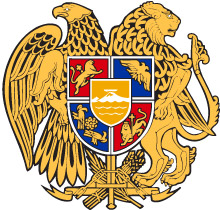 ՀԱՅԱՍՏԱՆԻ ՀԱՆՐԱՊԵՏՈՒԹՅԱՆ ԿՐԹՈՒԹՅԱՆ, ԳԻՏՈՒԹՅԱՆ, ՄՇԱԿՈՒՅԹԻԵՎ ՍՊՈՐՏԻ ՆԱԽԱՐԱՐՀՐԱՄԱՆ